ELIZABETH VAN RENEN 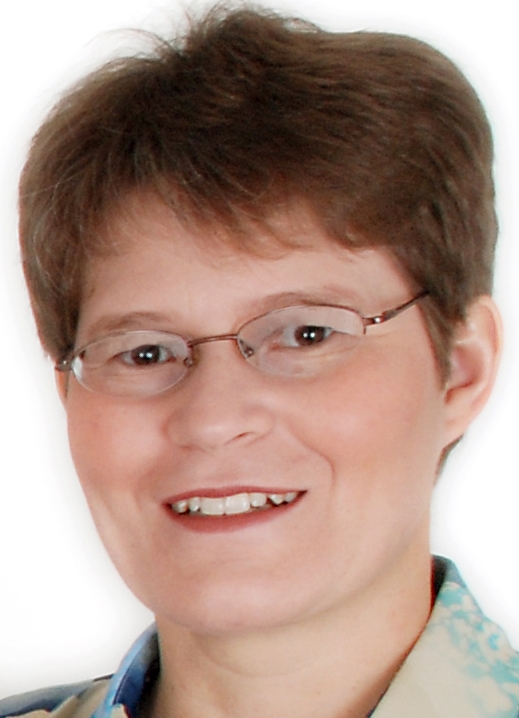 INVOLVEMENT IN THE CAT FANCYSouthern Africa Cat Council:	Member of Governing Council, as delegate for the Cat Fanciers’ Club of SA Cat Fanciers’ Club of SA: 	Committee member (currently Chairperson) Siamese Breeders Group of SA:	Committee member (currently Chairperson) SA Council of Cat Judges: 		past Chairperson Cat Judges Incorporated panel : 	Member; past Chairperson Breeding experience: I became involved in the cat fancy in 1979 when my mother started breeding Siamese. My own cattery (prefix: Siamlove) was registered in 1991, and I have been breeding Siamese and Orientals on a small scale and showing my cats since July 1991. Judging experience: I stewarded at shows regularly since 1988. In 1996 I commenced a judge’s training course in the Siamese/Oriental/Balinese section and qualified in 1998. In 1999 I qualified in the Persian/Exotic section. I subsequently qualified in the four sections of the Foreign section (2005 to 2007). In 2011 I qualified in the Medium Hair section. This completed my training to All Breeds status. I have judged regularly at shows in South Africa since 1998. During 1999/2000, I judged on a number of occasions at shows of the European independent clubs in ,  and . I am a member of the Gauteng Panel of Judges, which is affiliated to the Southern Africa Cat Council (SACC) through the SA Council of Cat Judges. 